IN HOUSE MEET COUNTDOWN : 28 PRACTICES LEFTNUMBER OF PRACTICES LEFT TIL COMPETITION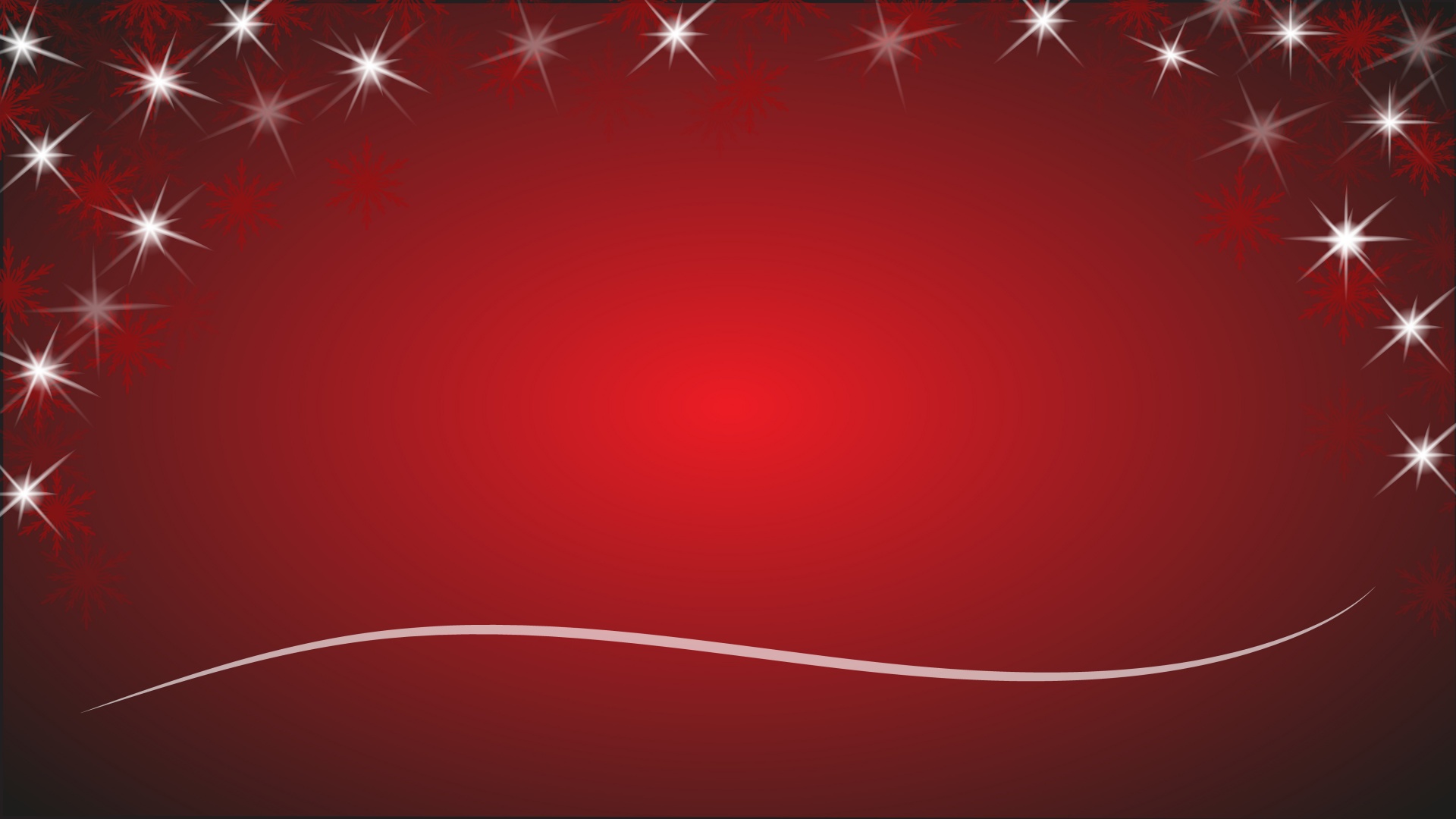 OctoberGETTING READY FOR MEET SEASON2023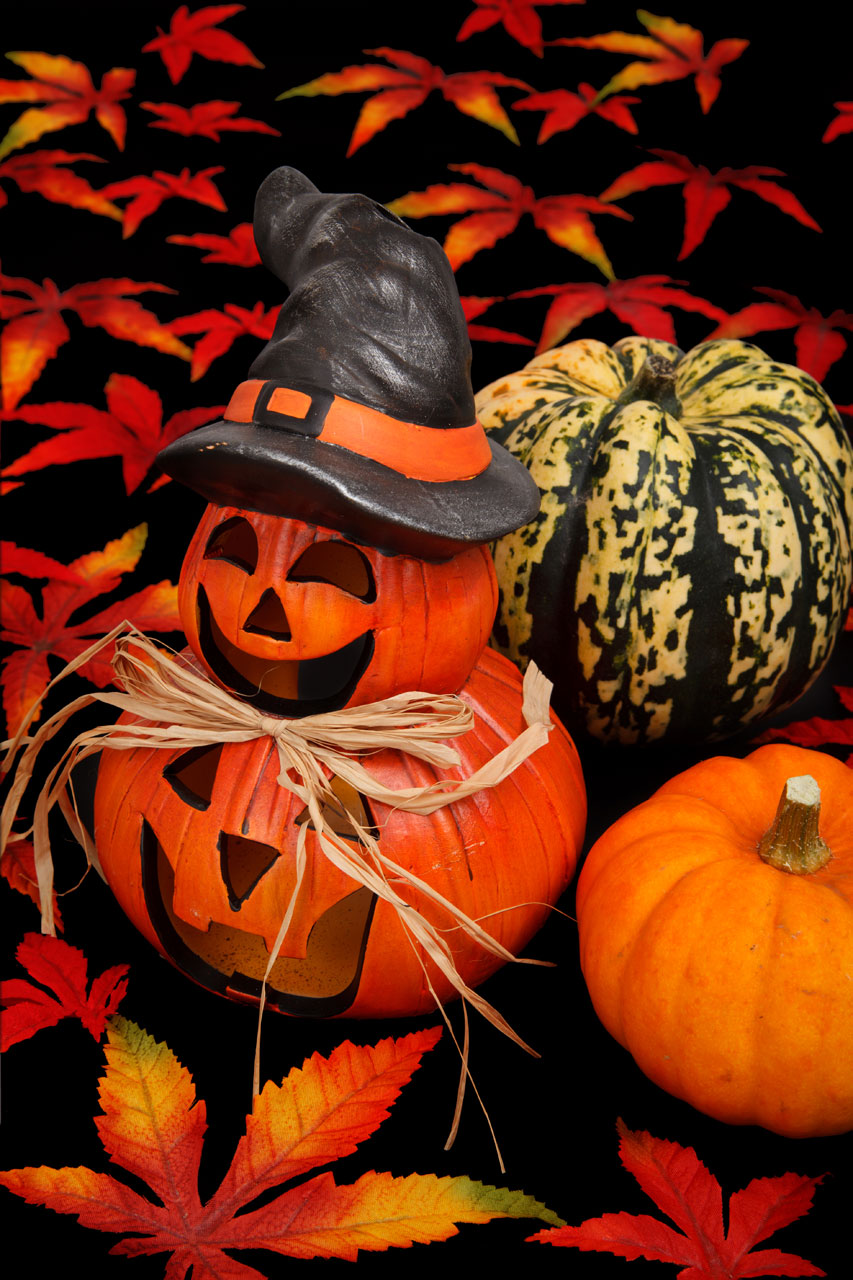 SundayMondayTuesdayWednesdayThursdayFridaySaturday1234567STARTING FULL ROUTINES ON ALL EVENTS DIVISION CARDS AVAILABLE FOR PICKUP 891011121315161718192021MOCK MEET REHEARSAL 9AM -12PM{TNT, BRONZE, & SILVER}22232425262728293031HAPPY HALLOWEEN !